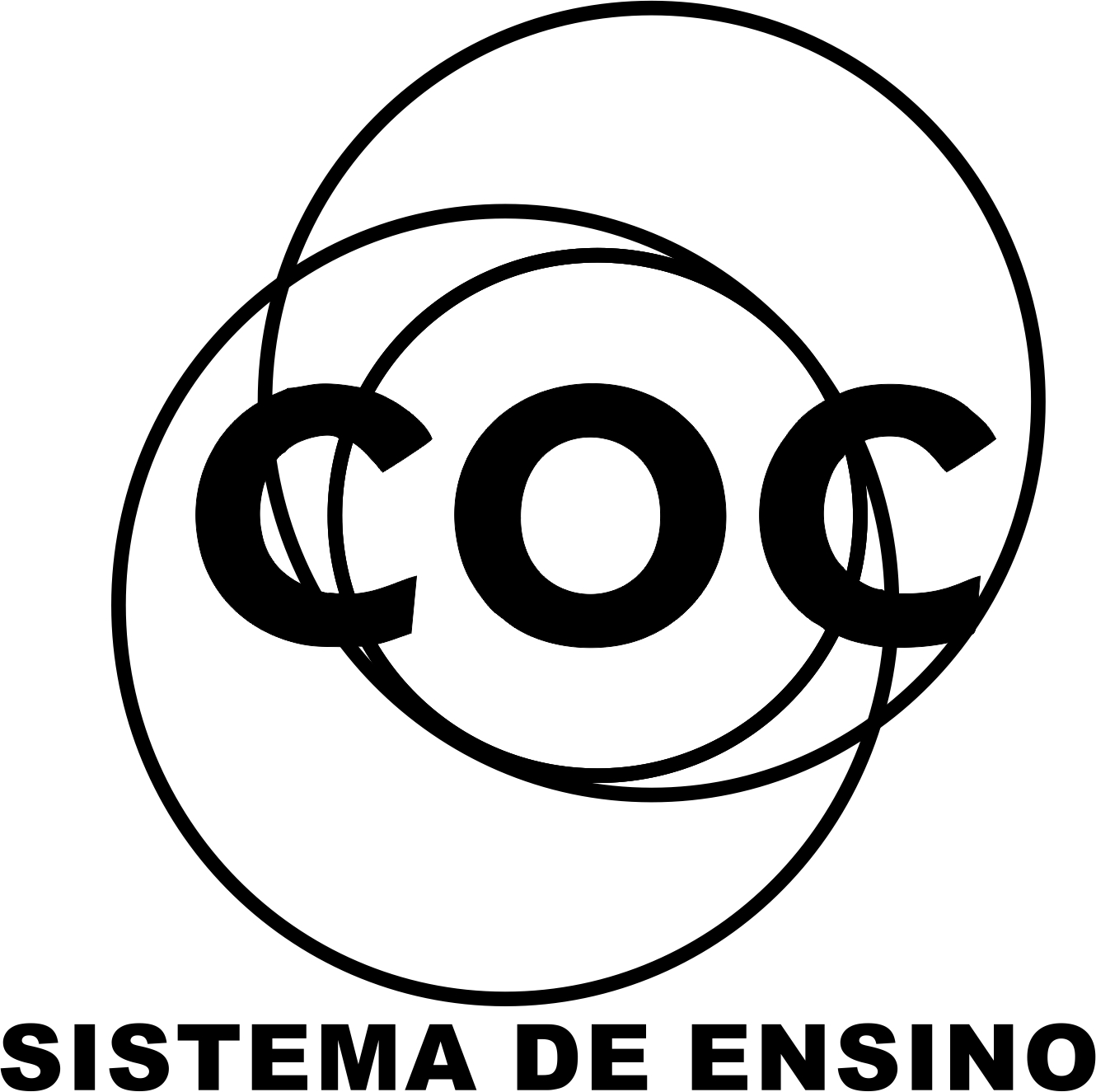 From questions 1 to 20 mark the correct option with an X. From 1 to 3 the correct plural form for:01. baby- box – radio – watch – stomacha) babies – boxes – radios – watches – stomachsb) babys – boxes – radios – watchs – stomachsc) babyes – boxs – radioes – watchs – stomachesd) baby – box – radio – watch – stomachse) basbies – bosxes – radioes – watchs – stomach02. Mouse – tooth – deer – mana) mouses – toothes – deers – mans b) mice – tooths – deer – men c) mice – teeth – deer – men d) mices – tooths - deers – menies e) mice – tooth – deer – man 03. child – species – bacterium – busa) children – species – bacteria – busesb) childs – species – bacteriums – busc) child – specie – bacteriums – busies d) children – species – bacterium – buse) child – species – bacterium – bus04. Use the correct quantitative to complete the sentence below.Lucy is not a popular girl. That’s why she has ___ friends.a)manyb) muchc) littled) fewe) a little05. Mr. Lee is not a rich man. He doesn’t have ___ money.a) few b) muchc) manyd) a fewe) little 06. “Are there ___ students in your classroom?”  “No, there aren’t. There are ___. There are only five students.”a) much – littleb) many – muchc) many – fewd) little- muche) few – little07. “Does Mr. Johnson have ___ money at the bank?”  “Yes, he does. He’s very rich. He has about 54 million dollars.”a) manyb) muchc) littled) fewe) a fewChoose the correct interrogative pronoun to complete the questions below.08. “___ do you study, Peter?”     “I study at COC.”a) Whenb) Whoc) Whered) Howe) Whose09. “___ is at the front door?”    ‘I don’t know. I think it’s Betty.”a) Who b) Whenc) Whered) Whate) Why10. “___ city do you prefer, Rio or São Paulo?”“I prefer Rio.”a) Whatb) Whyc) Whod) Whene) WhichFrom questions 11 to 20 mark the correct alternative with an X.11. “ ___ do you live?”  “I live in Imperatriz.”a)Who       b) When        c) Why        d) Where        e) Whose 12. “___ do you like Rose?”       “Because she is beautiful.”a) Who      b) When        c) Why        d) Where        e) Whose13. “___ car do you prefer, a Vectra or a BMW?”   “I prefer a BMW.”a) Who      b) Which       c) What       d) Where         e) Why14. “___ is it from Imperatriz to São Luis?”   “It’s about 600 kilometers. “a) How far       d) How oldb) How often   e) How deepc) How manyd) How old15. “___ is your street?”    “It’s about 2 kilometers.”a) How old      d) How longb) How tall      e) How fare) How wide16. “___ ?”    “She is tall, beautiful and very intelligent.”a) What is Mary likeb) How does Mary likec) How tall is Maryd) How old is Marye) How intelligent is Mary 17. “___ is your sister?”    “She is 14.”a) How deepb) How longc) How talld) How fare) How old18. “___ is the pacific ocean?”     “It’s about 5,000 meters.”a) How longb) How tallc) How deepd) How olde) How often19. “___ do you go to school?”     “I go to school 5 times a week.”a) How oftenb) How longc) How deepd) How do you like the teachere) How wide 20. “___ is at the door?”     “It’s Paul.”a) Whereb) Whenc) Whyd) Whiche) WhoRead the text below and answer the questions according to it in Portuguese. (Responda em português com base nos textos)THE HISTORY OF THE SANDWICHSummer time is the time of the year for the sandwich. But just how did this famous food get started? Its history only traces back a few hundred years!It was in 1762, and strangely enough, it involved gambling. The Earl of Sandwich, John Montague, was playing cards with his friends and was hungry – but didn’t want to stop playing. So he asked for his normal meat and cheese to be brought stuck in bread so that he could eat with one hand and while playing with the other.His companions thought this was a brilliant idea, being solid gamblers themselves, and immediately began ordering their meals “Sandwich Style”. A new craze was begun!The sandwich hit the US in 1827, when Elisabeth Leslie published her cookbook that included a ham sandwich. It was immediately popular with the population of the States, giving a practical, portable meal for workers and schoolchildren.By the 1900s, bakeries started selling pre-sliced bread, so that sandwiches were easy to create. Until that time, consumers would buy solids loaves – or bake their own bread at home. Bread portions were often just torn off the loaf in random shapes. Now, with perfectly sliced pieces of bread, the sandwich had come into its glory.Vocabularytracy back- encontrar a origem          earl – conde           stuck- recheado      ham- presuntotorn off- produzido rapidamente       random- desorganizadoAnswer the questions below in Portuguese. (Responda em português de acordo com o texto)21.Que tipo de facilidade o sanduíche proporcionava aos jogadores de baralho?____________________________________________________________________________ ____________________________________________________________________________  22. A que se refere a apalavra craze na última linha do 3º parágrafo?____________________________________________________________________________   23. Qual a tradução da frase “by the 1900s”?____________________________________________________________________________ 24. Na frase The Earl of Sandwich, John Montagne… que significado pode ser atribuído a Sandwich?____________________________________________________________________________   25. Infere-se do texto que o sanduíche foi inventado em qual país?____________________________________________________________________________  Read the text below and answer the question in Portuguese according to it. (Leia o texto abaixo e responda as questões que seguem em português)CREDIT CARDSA credit card is a small card containing a means of identification, such as a signature or Picture, that authorizes the person named on it to charge goods or services to his account, on which He is billed periodically. The use of cards originated in the United States during the 1920s, when individual firms, such as oil companies and hotel chains, began issuing them to customers for purchases made at company outlets, their use increased greatly after World War II.The first universal credit card, which could be used in a variety of establishments, was introduced by the Diners Club, Inc., in 1950.Another major card of this type was established by the American Express Company in 1958.THE STORY BEHIND THE CARDIt’s 1949, Businessman Frank McNamara schedules dinner at Major’s Cabin Grill, a New York City restaurant. Dinner over, Frank realizes he has left his wallet in his other suit. His wife rescues him and pays. He resolves never to face this embarrassment again.February 1950. McNamara and his partner Ralph Schneider return to Major’s Cabin Grill. When the bill comes, McNamara presents a small cardboard card, a Diners Club Card, and signs for the purchase. In the credit card industry, this event is known as the First Supper.VOCABULARYgoods- bens, produtos              bill- conta                    charge- conta          chain- grupo             began- iniciouissue- distribuir                           customer- cliente       purchase- adquirir      outlet- Mercado        increase- aumentar                    major- principal         schedule- reserve        realize- perceber     rescue- ajudarleft- deixou                                 suit- terno    Answer the questions in Portuguese. (Responda em português)26.Quando e onde surgiram os primeiros cartões de crédito?_____________________________________________________________________________27. Que empresa popularizou o cartão de crédito, tal como conhecemos hoje? Há quantos anos?_____________________________________________________________________________ 28. Quem apresentou o primeiro cartão de crédito universal?_____________________________________________________________________________  29. Quando o uso do cartão de crédito se expandiu enormemente?_____________________________________________________________________________ 30. O que aconteceu ao empresário Frank McNamara in 1949?_____________________________________________________________________________  